DAYS OF THE WEEKMONTHS OF THE YEAR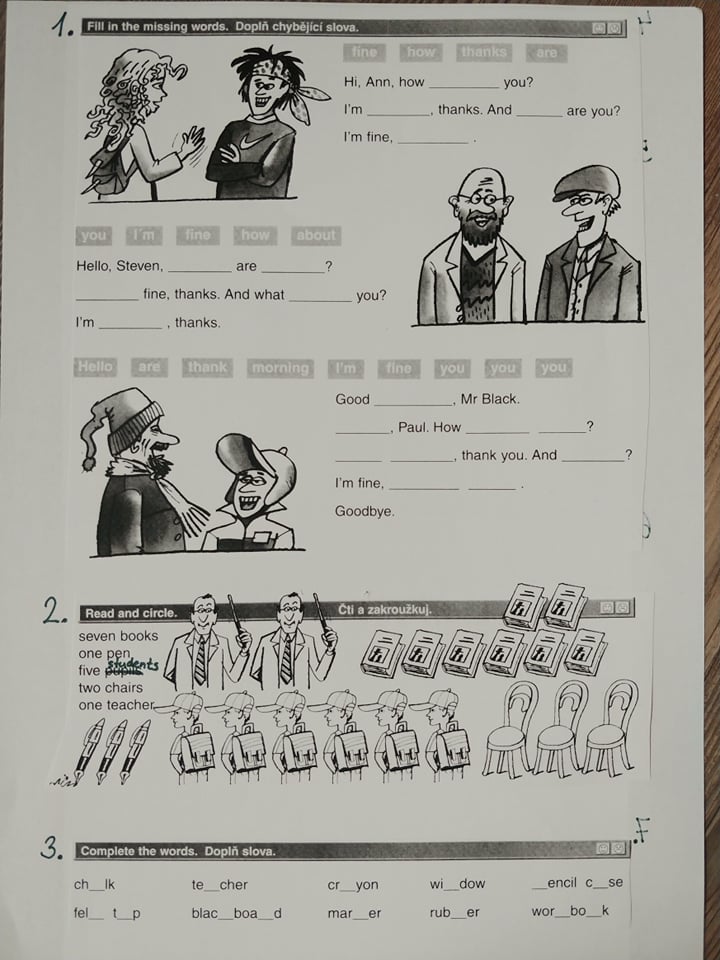 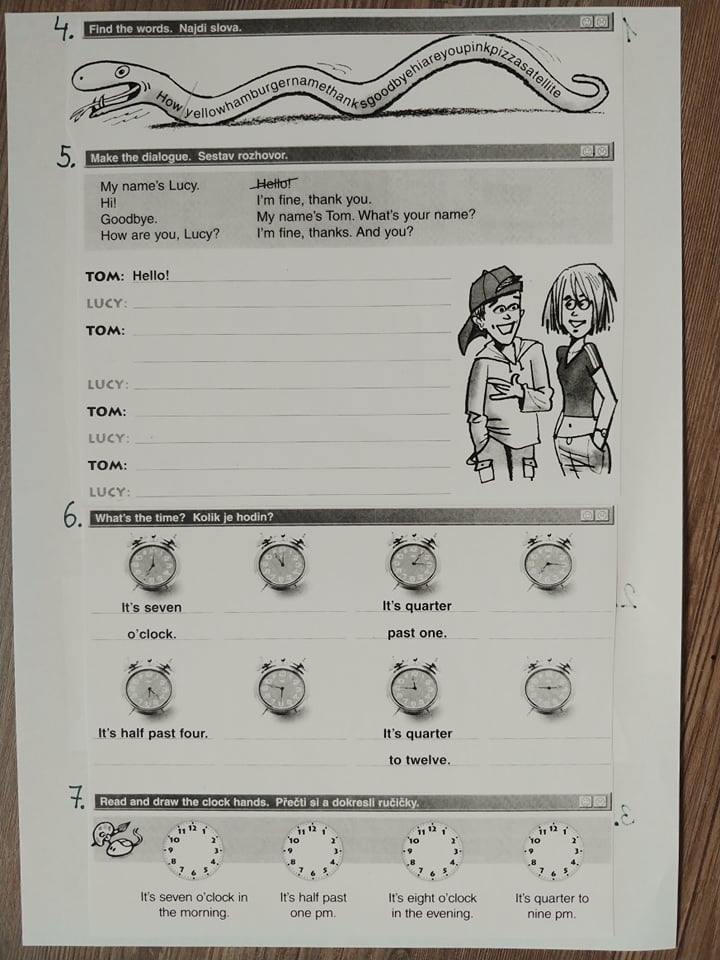 Mondaymandei nebo mandipondělíTuesdaytju:zdei nebo tju:zdiúterýWednesdayWensdei nebo wensdistředaThursdayƟǝ:zdei nebo Ɵǝ:zdičtvrtekFridayfraidei nebo fraidipátekSaturdaysætǝdei nebo sætǝdisobotaSunday Sandei nebo sandineděleJanuarydžænjuǝriledenFebruaryfebruǝriúnorMarchma:čbřezenAprileiprildubenMaymeikvětenJunedžu:nčervenJulydžulaičervenecAugusto:gǝstsrpenSeptemberseptembǝzáříOctoberoktǝubǝříjenNovembernǝuvembǝlistopadDecemberdisembǝprosinec